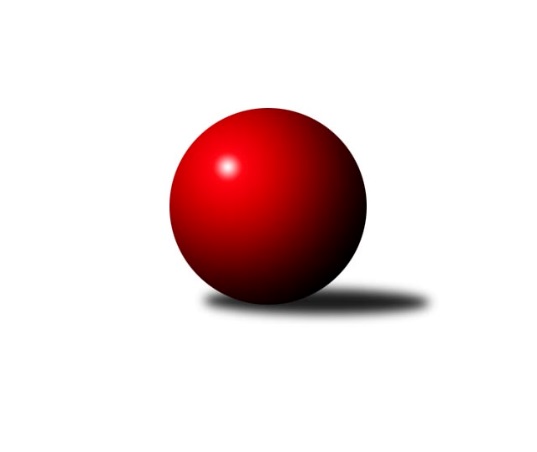 Č.5Ročník 2021/2022	16.7.2024 Přebor Plzeňského kraje 2021/2022Statistika 5. kolaTabulka družstev:		družstvo	záp	výh	rem	proh	skore	sety	průměr	body	plné	dorážka	chyby	1.	TJ Sokol Zahořany	5	4	1	0	29.0 : 11.0 	(68.5 : 51.5)	2761	9	1900	860	36	2.	TJ Sokol Újezd sv. Kříže	4	4	0	0	25.0 : 7.0 	(56.5 : 39.5)	2788	8	1928	861	48	3.	TJ Sokol Kdyně B	5	3	1	1	23.0 : 17.0 	(61.5 : 58.5)	2769	7	1924	844	44.8	4.	SK Škoda VS Plzeň B	5	3	1	1	23.0 : 17.0 	(61.0 : 59.0)	2764	7	1909	855	41	5.	TJ Slavoj Plzeň B	4	2	1	1	20.0 : 12.0 	(56.5 : 39.5)	3087	5	2119	968	46.3	6.	TJ Sokol Plzeň V A	5	2	0	3	17.0 : 23.0 	(56.0 : 64.0)	2665	4	1857	808	57	7.	TJ Dobřany B	5	2	0	3	17.0 : 23.0 	(55.5 : 64.5)	2741	4	1928	813	52.2	8.	TJ Havlovice B	4	1	0	3	14.0 : 18.0 	(48.0 : 48.0)	2286	2	1629	657	62.3	9.	TJ Sokol Plzeň V B	4	1	0	3	14.0 : 18.0 	(47.5 : 48.5)	2661	2	1865	795	56.5	10.	TJ Sokol Díly A	4	1	0	3	13.0 : 19.0 	(49.0 : 47.0)	2764	2	1913	851	56.8	11.	TJ Sokol Pec pod Čerchovem	5	0	0	5	5.0 : 35.0 	(40.0 : 80.0)	2397	0	1714	683	77.8Tabulka doma:		družstvo	záp	výh	rem	proh	skore	sety	průměr	body	maximum	minimum	1.	TJ Sokol Újezd sv. Kříže	3	3	0	0	20.0 : 4.0 	(43.5 : 28.5)	2520	6	2562	2468	2.	TJ Sokol Zahořany	3	2	1	0	17.0 : 7.0 	(40.0 : 32.0)	2627	5	2709	2565	3.	TJ Slavoj Plzeň B	3	2	0	1	16.0 : 8.0 	(44.5 : 27.5)	3119	4	3198	3021	4.	TJ Dobřany B	4	2	0	2	15.0 : 17.0 	(44.5 : 51.5)	2464	4	2531	2406	5.	TJ Sokol Kdyně B	2	1	1	0	9.0 : 7.0 	(25.5 : 22.5)	3077	3	3103	3050	6.	TJ Sokol Díly A	1	1	0	0	8.0 : 0.0 	(17.0 : 7.0)	2527	2	2527	2527	7.	TJ Sokol Plzeň V B	2	1	0	1	10.0 : 6.0 	(24.0 : 24.0)	3017	2	3113	2921	8.	TJ Sokol Plzeň V A	3	1	0	2	10.0 : 14.0 	(35.0 : 37.0)	3130	2	3187	3082	9.	SK Škoda VS Plzeň B	0	0	0	0	0.0 : 0.0 	(0.0 : 0.0)	0	0	0	0	10.	TJ Havlovice B	2	0	0	2	6.0 : 10.0 	(26.0 : 22.0)	2379	0	2451	2306	11.	TJ Sokol Pec pod Čerchovem	2	0	0	2	3.0 : 13.0 	(20.5 : 27.5)	2199	0	2217	2181Tabulka venku:		družstvo	záp	výh	rem	proh	skore	sety	průměr	body	maximum	minimum	1.	SK Škoda VS Plzeň B	5	3	1	1	23.0 : 17.0 	(61.0 : 59.0)	2764	7	3115	2463	2.	TJ Sokol Zahořany	2	2	0	0	12.0 : 4.0 	(28.5 : 19.5)	2828	4	3141	2514	3.	TJ Sokol Kdyně B	3	2	0	1	14.0 : 10.0 	(36.0 : 36.0)	2666	4	3250	2315	4.	TJ Sokol Újezd sv. Kříže	1	1	0	0	5.0 : 3.0 	(13.0 : 11.0)	3056	2	3056	3056	5.	TJ Havlovice B	2	1	0	1	8.0 : 8.0 	(22.0 : 26.0)	2239	2	2288	2190	6.	TJ Sokol Plzeň V A	2	1	0	1	7.0 : 9.0 	(21.0 : 27.0)	2433	2	2592	2273	7.	TJ Slavoj Plzeň B	1	0	1	0	4.0 : 4.0 	(12.0 : 12.0)	3054	1	3054	3054	8.	TJ Dobřany B	1	0	0	1	2.0 : 6.0 	(11.0 : 13.0)	3018	0	3018	3018	9.	TJ Sokol Plzeň V B	2	0	0	2	4.0 : 12.0 	(23.5 : 24.5)	2483	0	2518	2447	10.	TJ Sokol Díly A	3	0	0	3	5.0 : 19.0 	(32.0 : 40.0)	2843	0	3097	2436	11.	TJ Sokol Pec pod Čerchovem	3	0	0	3	2.0 : 22.0 	(19.5 : 52.5)	2462	0	2709	2313Tabulka podzimní části:		družstvo	záp	výh	rem	proh	skore	sety	průměr	body	doma	venku	1.	TJ Sokol Zahořany	5	4	1	0	29.0 : 11.0 	(68.5 : 51.5)	2761	9 	2 	1 	0 	2 	0 	0	2.	TJ Sokol Újezd sv. Kříže	4	4	0	0	25.0 : 7.0 	(56.5 : 39.5)	2788	8 	3 	0 	0 	1 	0 	0	3.	TJ Sokol Kdyně B	5	3	1	1	23.0 : 17.0 	(61.5 : 58.5)	2769	7 	1 	1 	0 	2 	0 	1	4.	SK Škoda VS Plzeň B	5	3	1	1	23.0 : 17.0 	(61.0 : 59.0)	2764	7 	0 	0 	0 	3 	1 	1	5.	TJ Slavoj Plzeň B	4	2	1	1	20.0 : 12.0 	(56.5 : 39.5)	3087	5 	2 	0 	1 	0 	1 	0	6.	TJ Sokol Plzeň V A	5	2	0	3	17.0 : 23.0 	(56.0 : 64.0)	2665	4 	1 	0 	2 	1 	0 	1	7.	TJ Dobřany B	5	2	0	3	17.0 : 23.0 	(55.5 : 64.5)	2741	4 	2 	0 	2 	0 	0 	1	8.	TJ Havlovice B	4	1	0	3	14.0 : 18.0 	(48.0 : 48.0)	2286	2 	0 	0 	2 	1 	0 	1	9.	TJ Sokol Plzeň V B	4	1	0	3	14.0 : 18.0 	(47.5 : 48.5)	2661	2 	1 	0 	1 	0 	0 	2	10.	TJ Sokol Díly A	4	1	0	3	13.0 : 19.0 	(49.0 : 47.0)	2764	2 	1 	0 	0 	0 	0 	3	11.	TJ Sokol Pec pod Čerchovem	5	0	0	5	5.0 : 35.0 	(40.0 : 80.0)	2397	0 	0 	0 	2 	0 	0 	3Tabulka jarní části:		družstvo	záp	výh	rem	proh	skore	sety	průměr	body	doma	venku	1.	TJ Sokol Zahořany	0	0	0	0	0.0 : 0.0 	(0.0 : 0.0)	0	0 	0 	0 	0 	0 	0 	0 	2.	TJ Sokol Plzeň V B	0	0	0	0	0.0 : 0.0 	(0.0 : 0.0)	0	0 	0 	0 	0 	0 	0 	0 	3.	TJ Sokol Díly A	0	0	0	0	0.0 : 0.0 	(0.0 : 0.0)	0	0 	0 	0 	0 	0 	0 	0 	4.	TJ Sokol Plzeň V A	0	0	0	0	0.0 : 0.0 	(0.0 : 0.0)	0	0 	0 	0 	0 	0 	0 	0 	5.	TJ Sokol Pec pod Čerchovem	0	0	0	0	0.0 : 0.0 	(0.0 : 0.0)	0	0 	0 	0 	0 	0 	0 	0 	6.	TJ Sokol Kdyně B	0	0	0	0	0.0 : 0.0 	(0.0 : 0.0)	0	0 	0 	0 	0 	0 	0 	0 	7.	TJ Sokol Újezd sv. Kříže	0	0	0	0	0.0 : 0.0 	(0.0 : 0.0)	0	0 	0 	0 	0 	0 	0 	0 	8.	SK Škoda VS Plzeň B	0	0	0	0	0.0 : 0.0 	(0.0 : 0.0)	0	0 	0 	0 	0 	0 	0 	0 	9.	TJ Dobřany B	0	0	0	0	0.0 : 0.0 	(0.0 : 0.0)	0	0 	0 	0 	0 	0 	0 	0 	10.	TJ Slavoj Plzeň B	0	0	0	0	0.0 : 0.0 	(0.0 : 0.0)	0	0 	0 	0 	0 	0 	0 	0 	11.	TJ Havlovice B	0	0	0	0	0.0 : 0.0 	(0.0 : 0.0)	0	0 	0 	0 	0 	0 	0 	0 Zisk bodů pro družstvo:		jméno hráče	družstvo	body	zápasy	v %	dílčí body	sety	v %	1.	Radek Kutil 	TJ Sokol Zahořany 	5	/	5	(100%)	15.5	/	20	(78%)	2.	Tomáš Benda 	TJ Sokol Zahořany 	5	/	5	(100%)	12	/	20	(60%)	3.	Václav Praštil 	TJ Sokol Újezd sv. Kříže 	4	/	4	(100%)	14.5	/	16	(91%)	4.	Pavel Troch 	TJ Sokol Plzeň V B 	4	/	4	(100%)	11	/	16	(69%)	5.	Miroslav Pivoňka 	TJ Sokol Újezd sv. Kříže 	4	/	4	(100%)	9	/	16	(56%)	6.	Jaroslav Dufek 	TJ Sokol Újezd sv. Kříže 	4	/	4	(100%)	9	/	16	(56%)	7.	David Grössl 	TJ Sokol Zahořany 	4	/	5	(80%)	14	/	20	(70%)	8.	Jiří Dohnal 	TJ Sokol Kdyně B 	4	/	5	(80%)	13	/	20	(65%)	9.	Jaroslav Pejsar 	TJ Sokol Plzeň V A 	4	/	5	(80%)	13	/	20	(65%)	10.	Luboš Špís 	TJ Dobřany B 	4	/	5	(80%)	13	/	20	(65%)	11.	Jan Pešek 	TJ Slavoj Plzeň B 	3	/	3	(100%)	9	/	12	(75%)	12.	Jaroslav Löffelmann 	TJ Sokol Kdyně B 	3	/	4	(75%)	13	/	16	(81%)	13.	Ivan Vladař 	TJ Sokol Plzeň V A 	3	/	4	(75%)	11	/	16	(69%)	14.	Petr Šabek 	TJ Sokol Újezd sv. Kříže 	3	/	4	(75%)	11	/	16	(69%)	15.	Jiří Jílek 	TJ Sokol Díly A 	3	/	4	(75%)	11	/	16	(69%)	16.	Roman Drugda 	TJ Slavoj Plzeň B 	3	/	4	(75%)	10.5	/	16	(66%)	17.	Ljubica Müllerová 	SK Škoda VS Plzeň B 	3	/	5	(60%)	15	/	20	(75%)	18.	Ivana Zíková 	SK Škoda VS Plzeň B 	3	/	5	(60%)	11	/	20	(55%)	19.	Martin Karkoš 	TJ Sokol Plzeň V A 	3	/	5	(60%)	11	/	20	(55%)	20.	Václav Kuželík 	TJ Sokol Kdyně B 	3	/	5	(60%)	9.5	/	20	(48%)	21.	Lukáš Jaroš 	SK Škoda VS Plzeň B 	3	/	5	(60%)	9.5	/	20	(48%)	22.	Michal Müller 	SK Škoda VS Plzeň B 	3	/	5	(60%)	9	/	20	(45%)	23.	Jiří Zenefels 	TJ Sokol Zahořany 	3	/	5	(60%)	9	/	20	(45%)	24.	Jaromír Byrtus 	TJ Sokol Díly A 	2	/	2	(100%)	4	/	8	(50%)	25.	Dominik Král 	TJ Sokol Plzeň V B 	2	/	3	(67%)	7.5	/	12	(63%)	26.	Jiří Pivoňka ml.	TJ Havlovice B 	2	/	3	(67%)	7	/	12	(58%)	27.	Jakub Kovářík 	TJ Slavoj Plzeň B 	2	/	3	(67%)	7	/	12	(58%)	28.	Jiří Pivoňka st.	TJ Havlovice B 	2	/	3	(67%)	7	/	12	(58%)	29.	Tomáš Palka 	TJ Sokol Plzeň V B 	2	/	3	(67%)	6	/	12	(50%)	30.	Jiří Götz 	TJ Sokol Kdyně B 	2	/	3	(67%)	5	/	12	(42%)	31.	Jan Dufek 	TJ Sokol Díly A 	2	/	4	(50%)	10	/	16	(63%)	32.	Jana Pytlíková 	TJ Sokol Kdyně B 	2	/	4	(50%)	9	/	16	(56%)	33.	František Bürger 	TJ Slavoj Plzeň B 	2	/	4	(50%)	9	/	16	(56%)	34.	Marek Eisman 	TJ Dobřany B 	2	/	4	(50%)	8.5	/	16	(53%)	35.	Oldřich Jankovský 	TJ Sokol Újezd sv. Kříže 	2	/	4	(50%)	8	/	16	(50%)	36.	Štěpánka Peštová 	TJ Havlovice B 	2	/	4	(50%)	8	/	16	(50%)	37.	Jiří Punčochář 	TJ Sokol Plzeň V B 	2	/	4	(50%)	8	/	16	(50%)	38.	Jiří Benda ml.	TJ Sokol Zahořany 	2	/	5	(40%)	10	/	20	(50%)	39.	Ladislav Filek 	SK Škoda VS Plzeň B 	2	/	5	(40%)	9	/	20	(45%)	40.	Jiří Baloun 	TJ Dobřany B 	2	/	5	(40%)	8	/	20	(40%)	41.	Jiří Šašek 	TJ Sokol Plzeň V A 	2	/	5	(40%)	7.5	/	20	(38%)	42.	Jan Lommer 	TJ Sokol Kdyně B 	2	/	5	(40%)	7	/	20	(35%)	43.	Karel Mašek 	TJ Slavoj Plzeň B 	1	/	1	(100%)	4	/	4	(100%)	44.	Ivana Lukášová 	TJ Havlovice B 	1	/	1	(100%)	4	/	4	(100%)	45.	Dana Kapicová 	TJ Sokol Díly A 	1	/	1	(100%)	3	/	4	(75%)	46.	Karel Konvář 	TJ Sokol Plzeň V B 	1	/	1	(100%)	3	/	4	(75%)	47.	Jan Ebelender 	TJ Dobřany B 	1	/	1	(100%)	2	/	4	(50%)	48.	Petr Ziegler 	TJ Havlovice B 	1	/	1	(100%)	2	/	4	(50%)	49.	Jana Kotroušová 	TJ Slavoj Plzeň B 	1	/	1	(100%)	2	/	4	(50%)	50.	Martin Krištof 	TJ Dobřany B 	1	/	1	(100%)	2	/	4	(50%)	51.	Josef Nedoma 	TJ Havlovice B 	1	/	2	(50%)	6	/	8	(75%)	52.	Miroslav Lukáš 	TJ Havlovice B 	1	/	2	(50%)	5	/	8	(63%)	53.	Tereza Housarová 	TJ Sokol Pec pod Čerchovem 	1	/	2	(50%)	4.5	/	8	(56%)	54.	Jaroslav Kutil 	TJ Sokol Zahořany 	1	/	2	(50%)	4	/	8	(50%)	55.	Marta Kořanová 	TJ Sokol Kdyně B 	1	/	2	(50%)	4	/	8	(50%)	56.	Petra Vařechová 	TJ Sokol Zahořany 	1	/	2	(50%)	2	/	8	(25%)	57.	Kamila Marčíková 	TJ Slavoj Plzeň B 	1	/	3	(33%)	8	/	12	(67%)	58.	Petr Špaček 	TJ Sokol Pec pod Čerchovem 	1	/	3	(33%)	6.5	/	12	(54%)	59.	Jakub Solfronk 	TJ Dobřany B 	1	/	3	(33%)	6	/	12	(50%)	60.	Karel Uxa 	SK Škoda VS Plzeň B 	1	/	3	(33%)	5.5	/	12	(46%)	61.	Martin Šubrt 	TJ Havlovice B 	1	/	3	(33%)	5	/	12	(42%)	62.	Hana Vosková 	TJ Slavoj Plzeň B 	1	/	3	(33%)	5	/	12	(42%)	63.	Jaroslav Jílek 	TJ Sokol Díly A 	1	/	3	(33%)	5	/	12	(42%)	64.	Václav Šesták 	TJ Dobřany B 	1	/	3	(33%)	4	/	12	(33%)	65.	Gabriela Bartoňová 	TJ Havlovice B 	1	/	3	(33%)	4	/	12	(33%)	66.	Karel Řezníček 	TJ Sokol Díly A 	1	/	4	(25%)	7	/	16	(44%)	67.	Jan Kapic 	TJ Sokol Pec pod Čerchovem 	1	/	4	(25%)	6.5	/	16	(41%)	68.	Jaroslav Knap 	TJ Sokol Plzeň V B 	1	/	4	(25%)	6	/	16	(38%)	69.	Daniel Kočí 	TJ Sokol Díly A 	1	/	4	(25%)	5	/	16	(31%)	70.	Lenka Psutková 	TJ Sokol Pec pod Čerchovem 	1	/	4	(25%)	4.5	/	16	(28%)	71.	Jiří Tauber 	TJ Sokol Plzeň V A 	1	/	5	(20%)	9.5	/	20	(48%)	72.	Otto Sloup 	TJ Dobřany B 	1	/	5	(20%)	9	/	20	(45%)	73.	Ivan Böhm 	TJ Sokol Pec pod Čerchovem 	1	/	5	(20%)	8	/	20	(40%)	74.	Lukáš Pittr 	TJ Sokol Díly A 	0	/	1	(0%)	2	/	4	(50%)	75.	Iveta Kouříková 	TJ Sokol Díly A 	0	/	1	(0%)	2	/	4	(50%)	76.	Jiří Havlovic 	TJ Sokol Zahořany 	0	/	1	(0%)	2	/	4	(50%)	77.	Jan Kučera 	TJ Dobřany B 	0	/	1	(0%)	1	/	4	(25%)	78.	Karel Jindra 	SK Škoda VS Plzeň B 	0	/	1	(0%)	1	/	4	(25%)	79.	Pavel Kalous 	TJ Sokol Pec pod Čerchovem 	0	/	1	(0%)	1	/	4	(25%)	80.	Patrik Kolář 	TJ Sokol Plzeň V B 	0	/	1	(0%)	1	/	4	(25%)	81.	Jaroslava Löffelmannová 	TJ Sokol Kdyně B 	0	/	1	(0%)	1	/	4	(25%)	82.	Miloslav Kolařík 	SK Škoda VS Plzeň B 	0	/	1	(0%)	1	/	4	(25%)	83.	Václav Hranáč 	TJ Slavoj Plzeň B 	0	/	1	(0%)	0	/	4	(0%)	84.	Filip Housar 	TJ Sokol Pec pod Čerchovem 	0	/	1	(0%)	0	/	4	(0%)	85.	Jiří Karlík 	TJ Sokol Plzeň V A 	0	/	1	(0%)	0	/	4	(0%)	86.	Tereza Krumlová 	TJ Sokol Kdyně B 	0	/	1	(0%)	0	/	4	(0%)	87.	Pavel Klik 	TJ Sokol Plzeň V A 	0	/	2	(0%)	2	/	8	(25%)	88.	Jaroslava Kapicová 	TJ Sokol Pec pod Čerchovem 	0	/	2	(0%)	1	/	8	(13%)	89.	Václav Schiebert 	TJ Havlovice B 	0	/	2	(0%)	0	/	8	(0%)	90.	Karel Ganaj 	TJ Sokol Plzeň V B 	0	/	3	(0%)	5	/	12	(42%)	91.	Jindřich Mašek 	TJ Sokol Plzeň V A 	0	/	3	(0%)	2	/	12	(17%)	92.	Tomáš Kamínek 	TJ Sokol Újezd sv. Kříže 	0	/	4	(0%)	5	/	16	(31%)	93.	Jiřina Hrušková 	TJ Sokol Pec pod Čerchovem 	0	/	4	(0%)	4	/	16	(25%)	94.	Karolína Janková 	TJ Sokol Pec pod Čerchovem 	0	/	4	(0%)	4	/	16	(25%)Průměry na kuželnách:		kuželna	průměr	plné	dorážka	chyby	výkon na hráče	1.	Sokol Plzeň V, 1-4	3083	2128	955	57.4	(513.9)	2.	TJ Sokol Kdyně, 1-4	3076	2122	953	48.8	(512.7)	3.	TJ Slavoj Plzeň, 1-4	3053	2092	961	49.3	(508.9)	4.	TJ Sokol Zahořany, 1-2	2600	1797	803	41.8	(433.4)	5.	TJ Dobřany, 1-2	2464	1749	715	48.0	(410.8)	6.	TJ Sokol Újezd Sv. Kříže, 1-2	2453	1716	736	48.5	(408.8)	7.	Sokol Díly, 1-2	2420	1685	735	66.5	(403.3)	8.	Havlovice, 1-2	2383	1679	704	48.8	(397.3)	9.	Pec Pod Čerchovem, 1-2	2215	1576	638	76.0	(369.2)Nejlepší výkony na kuželnách:Sokol Plzeň V, 1-4TJ Sokol Kdyně B	3250	4. kolo	Václav Praštil 	TJ Sokol Újezd sv. Kříže	571	2. koloTJ Sokol Plzeň V A	3187	4. kolo	Jana Pytlíková 	TJ Sokol Kdyně B	565	4. koloTJ Sokol Plzeň V A	3121	5. kolo	Jaroslav Pejsar 	TJ Sokol Plzeň V A	563	5. koloTJ Sokol Plzeň V B	3113	4. kolo	Jaroslav Pejsar 	TJ Sokol Plzeň V A	562	4. koloSK Škoda VS Plzeň B	3092	2. kolo	Luboš Špís 	TJ Dobřany B	561	5. koloTJ Sokol Plzeň V A	3082	2. kolo	Jan Lommer 	TJ Sokol Kdyně B	560	4. koloTJ Sokol Újezd sv. Kříže	3056	2. kolo	Jaroslav Löffelmann 	TJ Sokol Kdyně B	559	4. koloTJ Dobřany B	3018	5. kolo	Dominik Král 	TJ Sokol Plzeň V B	556	4. koloTJ Sokol Díly A	2996	4. kolo	Pavel Troch 	TJ Sokol Plzeň V B	555	4. koloTJ Sokol Plzeň V B	2921	2. kolo	Jiří Šašek 	TJ Sokol Plzeň V A	555	4. koloTJ Sokol Kdyně, 1-4TJ Sokol Kdyně B	3103	1. kolo	Jaroslav Löffelmann 	TJ Sokol Kdyně B	559	1. koloTJ Sokol Díly A	3097	1. kolo	Jakub Kovářík 	TJ Slavoj Plzeň B	554	3. koloTJ Slavoj Plzeň B	3054	3. kolo	Jiří Dohnal 	TJ Sokol Kdyně B	548	1. koloTJ Sokol Kdyně B	3050	3. kolo	Jan Dufek 	TJ Sokol Díly A	539	1. kolo		. kolo	Václav Kuželík 	TJ Sokol Kdyně B	536	3. kolo		. kolo	Václav Kuželík 	TJ Sokol Kdyně B	531	1. kolo		. kolo	Jiří Jílek 	TJ Sokol Díly A	528	1. kolo		. kolo	Jaroslav Löffelmann 	TJ Sokol Kdyně B	527	3. kolo		. kolo	Jan Pešek 	TJ Slavoj Plzeň B	523	3. kolo		. kolo	Daniel Kočí 	TJ Sokol Díly A	518	1. koloTJ Slavoj Plzeň, 1-4TJ Slavoj Plzeň B	3198	1. kolo	Jan Pešek 	TJ Slavoj Plzeň B	585	5. koloTJ Sokol Zahořany	3141	5. kolo	Roman Drugda 	TJ Slavoj Plzeň B	564	1. koloTJ Slavoj Plzeň B	3138	5. kolo	Ladislav Filek 	SK Škoda VS Plzeň B	563	1. koloSK Škoda VS Plzeň B	3115	1. kolo	František Bürger 	TJ Slavoj Plzeň B	559	2. koloTJ Slavoj Plzeň B	3021	2. kolo	Jiří Benda ml.	TJ Sokol Zahořany	558	5. koloTJ Sokol Pec pod Čerchovem	2709	2. kolo	David Grössl 	TJ Sokol Zahořany	557	5. kolo		. kolo	Radek Kutil 	TJ Sokol Zahořany	551	5. kolo		. kolo	Jakub Kovářík 	TJ Slavoj Plzeň B	551	2. kolo		. kolo	Jakub Kovářík 	TJ Slavoj Plzeň B	544	5. kolo		. kolo	František Bürger 	TJ Slavoj Plzeň B	541	1. koloTJ Sokol Zahořany, 1-2TJ Sokol Zahořany	2709	1. kolo	Tomáš Benda 	TJ Sokol Zahořany	491	1. koloSK Škoda VS Plzeň B	2611	4. kolo	Dominik Král 	TJ Sokol Plzeň V B	487	3. koloTJ Sokol Zahořany	2606	4. kolo	Jiří Benda ml.	TJ Sokol Zahořany	479	1. koloTJ Sokol Plzeň V A	2592	1. kolo	Jiří Tauber 	TJ Sokol Plzeň V A	475	1. koloTJ Sokol Zahořany	2565	3. kolo	Jaroslav Pejsar 	TJ Sokol Plzeň V A	475	1. koloTJ Sokol Plzeň V B	2518	3. kolo	Radek Kutil 	TJ Sokol Zahořany	459	1. kolo		. kolo	Ivan Vladař 	TJ Sokol Plzeň V A	458	1. kolo		. kolo	Tomáš Benda 	TJ Sokol Zahořany	454	4. kolo		. kolo	Jiří Zenefels 	TJ Sokol Zahořany	452	4. kolo		. kolo	Lukáš Jaroš 	SK Škoda VS Plzeň B	450	4. koloTJ Dobřany, 1-2SK Škoda VS Plzeň B	2539	3. kolo	Pavel Troch 	TJ Sokol Plzeň V B	471	1. koloTJ Dobřany B	2531	4. kolo	Lukáš Jaroš 	SK Škoda VS Plzeň B	453	3. koloTJ Sokol Zahořany	2514	2. kolo	Jiří Zenefels 	TJ Sokol Zahořany	448	2. koloTJ Dobřany B	2509	1. kolo	Tomáš Benda 	TJ Sokol Zahořany	447	2. koloTJ Sokol Plzeň V B	2447	1. kolo	Otto Sloup 	TJ Dobřany B	440	1. koloTJ Dobřany B	2408	3. kolo	Ljubica Müllerová 	SK Škoda VS Plzeň B	437	3. koloTJ Dobřany B	2406	2. kolo	Jakub Solfronk 	TJ Dobřany B	435	4. koloTJ Sokol Pec pod Čerchovem	2365	4. kolo	Luboš Špís 	TJ Dobřany B	433	4. kolo		. kolo	Jiří Baloun 	TJ Dobřany B	432	1. kolo		. kolo	Otto Sloup 	TJ Dobřany B	431	2. koloTJ Sokol Újezd Sv. Kříže, 1-2TJ Sokol Újezd sv. Kříže	2562	3. kolo	Petr Šabek 	TJ Sokol Újezd sv. Kříže	465	4. koloTJ Sokol Újezd sv. Kříže	2531	4. kolo	Jaroslav Dufek 	TJ Sokol Újezd sv. Kříže	453	3. koloTJ Sokol Újezd sv. Kříže	2468	5. kolo	Václav Praštil 	TJ Sokol Újezd sv. Kříže	452	4. koloTJ Sokol Díly A	2436	3. kolo	Jiří Jílek 	TJ Sokol Díly A	445	3. koloTJ Sokol Kdyně B	2433	5. kolo	Oldřich Jankovský 	TJ Sokol Újezd sv. Kříže	441	4. koloTJ Havlovice B	2288	4. kolo	Petr Šabek 	TJ Sokol Újezd sv. Kříže	437	5. kolo		. kolo	Oldřich Jankovský 	TJ Sokol Újezd sv. Kříže	437	3. kolo		. kolo	Miroslav Pivoňka 	TJ Sokol Újezd sv. Kříže	434	5. kolo		. kolo	Jana Pytlíková 	TJ Sokol Kdyně B	431	5. kolo		. kolo	Václav Praštil 	TJ Sokol Újezd sv. Kříže	430	3. koloSokol Díly, 1-2TJ Sokol Díly A	2527	5. kolo	Jiří Jílek 	TJ Sokol Díly A	436	5. koloTJ Sokol Pec pod Čerchovem	2313	5. kolo	Dana Kapicová 	TJ Sokol Díly A	429	5. kolo		. kolo	Karel Řezníček 	TJ Sokol Díly A	424	5. kolo		. kolo	Jaroslav Jílek 	TJ Sokol Díly A	413	5. kolo		. kolo	Jan Dufek 	TJ Sokol Díly A	413	5. kolo		. kolo	Daniel Kočí 	TJ Sokol Díly A	412	5. kolo		. kolo	Jan Kapic 	TJ Sokol Pec pod Čerchovem	396	5. kolo		. kolo	Ivan Böhm 	TJ Sokol Pec pod Čerchovem	394	5. kolo		. kolo	Jiřina Hrušková 	TJ Sokol Pec pod Čerchovem	388	5. kolo		. kolo	Karolína Janková 	TJ Sokol Pec pod Čerchovem	382	5. koloHavlovice, 1-2SK Škoda VS Plzeň B	2463	5. kolo	Josef Nedoma 	TJ Havlovice B	452	5. koloTJ Havlovice B	2451	5. kolo	Ljubica Müllerová 	SK Škoda VS Plzeň B	429	5. koloTJ Sokol Kdyně B	2315	2. kolo	Štěpánka Peštová 	TJ Havlovice B	423	5. koloTJ Havlovice B	2306	2. kolo	Jiří Pivoňka st.	TJ Havlovice B	422	2. kolo		. kolo	Jiří Pivoňka ml.	TJ Havlovice B	421	2. kolo		. kolo	Michal Müller 	SK Škoda VS Plzeň B	420	5. kolo		. kolo	Jiří Pivoňka ml.	TJ Havlovice B	410	5. kolo		. kolo	Lukáš Jaroš 	SK Škoda VS Plzeň B	410	5. kolo		. kolo	Ivana Zíková 	SK Škoda VS Plzeň B	407	5. kolo		. kolo	Martin Šubrt 	TJ Havlovice B	407	2. koloPec Pod Čerchovem, 1-2TJ Sokol Plzeň V A	2273	3. kolo	Jiří Tauber 	TJ Sokol Plzeň V A	463	3. koloTJ Sokol Pec pod Čerchovem	2217	3. kolo	Jaroslav Pejsar 	TJ Sokol Plzeň V A	417	3. koloTJ Havlovice B	2190	1. kolo	Gabriela Bartoňová 	TJ Havlovice B	411	1. koloTJ Sokol Pec pod Čerchovem	2181	1. kolo	Petr Špaček 	TJ Sokol Pec pod Čerchovem	401	1. kolo		. kolo	Miroslav Lukáš 	TJ Havlovice B	400	1. kolo		. kolo	Petr Ziegler 	TJ Havlovice B	398	1. kolo		. kolo	Tereza Housarová 	TJ Sokol Pec pod Čerchovem	397	3. kolo		. kolo	Jan Kapic 	TJ Sokol Pec pod Čerchovem	391	3. kolo		. kolo	Ivan Böhm 	TJ Sokol Pec pod Čerchovem	386	3. kolo		. kolo	Karolína Janková 	TJ Sokol Pec pod Čerchovem	381	1. koloČetnost výsledků:	8.0 : 0.0	1x	7.0 : 1.0	7x	6.0 : 2.0	4x	5.0 : 3.0	1x	4.0 : 4.0	2x	3.0 : 5.0	4x	2.0 : 6.0	3x	1.0 : 7.0	2x	0.0 : 8.0	1x